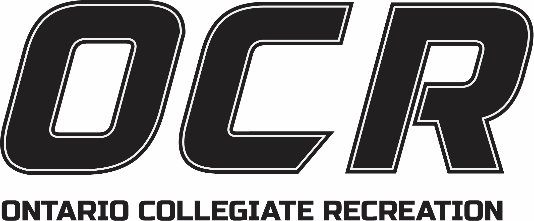 CONCUSSION CODE OF CONDUCTRowan’s Law (Bill 193) was given Royal assent on March 7th, 2018, by the Ontario Legislature. Rowan’s Law imposes various requirements on sport organizations, or entities that carry out amateur competitive sport. These requirements include: Any individual cannot participate in a sports activity unless they confirm they have reviewed the concussion awareness resources approved by the Minister of Tourism, Culture and Sport. Individuals must confirm they have reviewed the sport organizations Concussion Code of Conduct. In accordance with Rowan’s Law, the Ontario Collegiate Recreation board has developed a Code of Conduct for participants and staff of organized recreational programs to read and follow. The Ontario Collegiate Recreation board has a ZERO tolerance policy for dangerous behaviors which are considered high risk for causing concussion or head injuries. The following expectations are required by our intramural athletes, conveners and staff at Ontario Colleges. Individuals are expected to self-report any symptoms of a concussion or mechanism of injury to the sport’s convener for immediate removal of playAthletes are expected to look out for their teammates by reporting any suspected or confirmed concussion symptoms of a teammate to the sport’s convener or supervisorAthletes are expected to respect athletes that are in a vulnerable position, and to avoid contact with said person whenever possible Uphold the rules of the sport, spirit of such rules and encourage other athletes to do the same Athletes are expected to seek medical attention from a physician when experiencing concussion symptomsIndividuals are expected to be completely honest to themselves and physicians about how they are feeling both during assessment and follow up appointments Athletes are expected not to return to organized recreational activity until cleared by a physicianI have read and understand the statements in the Concussion Code of Conduct and agree to conduct myself in a manner that demonstrates the established standards set by the Ontario Collegiate Recreation board.Name of Student (Print)Name of Student (Print)Signature of StudentDateName of Parent (if under 18)Name of Parent (if under 18)Name of Parent (if under 18)Signature of Parent (if under 18)Signature of Parent (if under 18)Signature of Parent (if under 18)Signature of Parent (if under 18)Date